【国际贸易实务】【Practice of International Trade】一、基本信息课程代码：【0060123】课程学分：【4.0】面向专业：【国际商务、工商企业管理】课程性质：【系级必修课】开课院系：职业技术学院使用教材：教材【国际贸易实务 第3版 张燕芳、林卫主编 人民邮电出版社】 参考书目【集装箱运输实务 陈广、蔡佩林主编 2010 中国经济出版社】        【进出口业务操作 姜宏主编  2015 清华大学出版社】        【国际贸易实务 李晓红、吴沙沙主编 2015东北财经大学出版社】先修课程：【高等数学A 010001（5）】二、课程简介国际贸易实务是国际商务专业和相关专业如物流管理专业的核心课程，是一门具有涉外活动特点的实践性很强的课程。本课程主要教授进出口业务工作的基本知识和基本技能。通过本课程的学习,使学生掌握国际商品买卖的品质、数量、包装、价格、运输、结算、索赔、仲裁等进出口合同的内容与相关要求，熟练运用合同的签订与履行等诸环节的要领和操作手段与方法，并有选择地介绍国际贸易的习惯做法、贸易惯例和必要的法律规定使学生获得规避风险的知识与能力。三、选课建议国际贸易实务适合国际商务专业、物流专业及相关专业如商务英语等专业，二年级学生的学习。四、课程与专业毕业要求的关联性（必填项）备注：LO=learning outcomes（学习成果）五、课程目标/课程预期学习成果（必填项）（预期学习成果要可测量/能够证明）六、课程内容（必填项）单元一 出口交易前的准备工作企业要开展出口贸易，必须拥有自己的客户群以及熟悉外贸业务的员工。而寻找客户以及与客户建立业务关系是外贸业务员开展出口业务前必须做好的准备工作。准备工作做得好与坏，对出口计划的完成和每笔交易的成败有着密切的关系。通过本单元的学习，学生应掌握寻找客户、建立和发展客户关系的基本技能，并熟悉进出口业务流程。单元二 商品的对外报价知道贸易术语含义，综合运用国际贸易术语的国际惯例，理解EXW,F组术语，C组属于，D组术语不的不同，运用《2010通则》。知道进出口货物价格构成 运用作价原则和方法核算进出口报价，理解佣金和折扣的计算方法。教学难点：进出口货物价格具体核算，贸易术语的正确使用单元三  交易磋商与合同订立交易磋商 知道交易磋商的形式和程序，理解询盘、发盘、还盘、接受的法律意义，分析合同成立的要件。2.合同订立   分析合同成立时间，运用合同有效成立条件，理解国际货物买卖合同，运用国际货物买卖合同的结构和内容。教学难点：合同成立要件，发盘和接受理解和使用单元四 落实及审核信用证  信用证付款是国际贸易中常见的一种货款结算方式。在凭信用证支付的交易中，落实信用证是进出口双方履行国际货物买卖合同不可缺少的重要环节。进口方需要按合同约定的期限把信用证开到出口方所在地，而出口方在使用信用证前需要对信用证的条款进行审核。  通过本章的学习，学生需要了解信用证业务的特点，熟悉信用证的内容与种类，掌握信用证的业务流程，把握信用证审核及修改中的要点，并能够在相关案例背景下利用理论知识对问题进行分析及提出解决方案。单元五 出口备货  学生必须了解备货的基本要点，掌握如何按照合同或信用证的规定按时、按地、按量地准备好应交付的货物，并做好申请报检和领证的工作。单元六  租船订舱及办理货物运输和保险知道海上货物运输特点，理解班轮运输流程，综合运用班轮运费的计算，分析租船运输的特点，分析滞期费和速遣费，评价B/L的性质和作用，综合分析海上货物运输事故及索赔；理解铁路货物联运，理解国际航空货物运输，分析航空运单的性质和作用；理解集装箱运输和国际多式联运，综合分析多式联运单据；运用买卖合同中的装运条款，综合分析分批装运和转船。办理出口报检理解货物检验的意义，知道货物检验时间和地点。办理出口货物报关知道出口通关整个流程，综合运用出口货物报关单填制，办理货物运输保险理解货物保险的作用，分析保险利益原则，综合分析海上货物运输保险的范围-海上风险、损失和费用，运用全部损失和部分损失，评价施救费用和救助费用，评价共同海损和单独海损；运用保险金额和保险费核算。教学难点：海运运输保险投保和险别选择单元七 报检和报关掌握国际贸易货物检验的方式、检验的时间和地点、检验的依据和内容、检验机构、检验的基本程序以及了解一般就出口货物的报关流程。单元八 制单结汇  了解出口结汇的方法，避免由于单证不符造成出口方收汇困难甚至遭到拒付的情况。掌握常见的结汇单据以及缮制单据的基本要求，掌握缮制单据的基本技能。七、课内实验名称及基本要求（选填，适用于课内实验）列出课程实验的名称、学时数、实验类型（演示型、验证型、设计型、综合型）及每个实验的内容简述。七、实践环节各阶段名称及基本要求（选填，适用于集中实践、实习、毕业设计等）列出实践环节各阶段的名称、实践的天数或周数及每个阶段的内容简述。八、评价方式与成绩（必填项）撰写人： 王修远    系主任审核签名：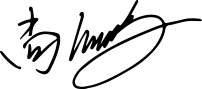 专业毕业要求关联LO11：表达沟通 LO21：自主学习LO31：国际贸易进出口业务规范操作能力LO32：国际商务电子及数字运作管理能力LO33：国际货物运输业务操作能力LO34：商务英语应用能力LO35：国际市场营销能力LO41：尽责抗压LO51：协同创新LO61：信息应用LO71：服务关爱LO81：国际视野序号课程预期学习成果课程目标（细化的预期学习成果）教与学方式评价方式1LO11能够进行模拟买卖双方进行业务沟通，谈判讲课、视频PPT汇报2L031能够针对具体业务所给背景进行业务合同模拟谈判，能够进行中英文合同签署讲课、实作订立合同3L081能够进行课后业务相关资料查询，国际汇率，出口退税率查询课后阅读讨论序号实验名称主要内容实验时数实验类型备注1建立国际贸易业务关系根据所给材料，模拟买卖双方，建立业务关系，介绍公司法信息，产品信息8综合性2计算进出口商品价格核算熟悉贸易术语，可以报出FOB,CFR,CIF三种贸易术语价格8综合性3海运提单制作，海运费计算海运费拼箱和整箱计算，海运提单制作和审核6综合性4信用证申请和审核根据买卖合同申请开立信用证，根据来证和合同审核信用证，对不符点进行修改8综合性5进出口货物保险费计算，保险险别投保单练习熟悉三种基本险别，一般附加险，特殊附加险；保险费用计算，保险单投保8综合性6国际货物买卖合同制作4人一小组，每两人扮演买卖双方，根据所学课程，制作详细中英文买卖合同10综合性序号各阶段名称实践主要内容天数/周数备注1课外阅读外汇汇率核算12课外阅读套期保值计算1总评构成（1+X）评价方式占比1期末闭卷考试50%X1平时测验15%X2案列分析15%X3平时表现、作业完成情况20%